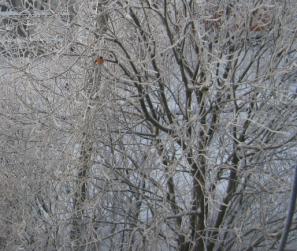 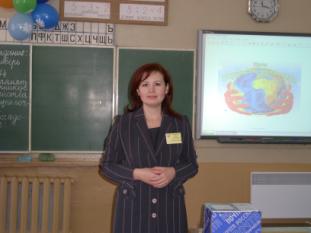 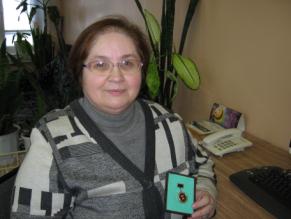 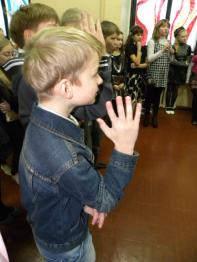 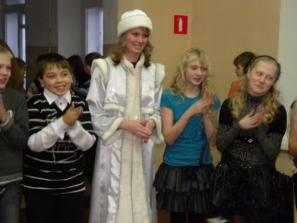 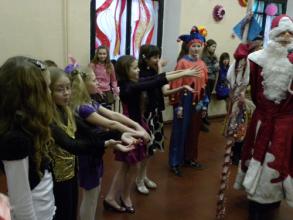 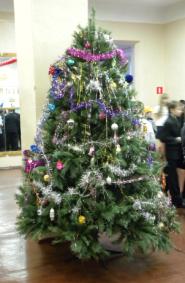 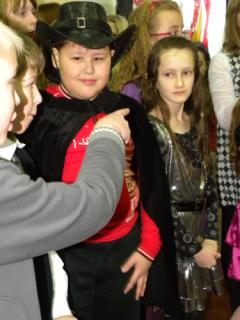 нОВОГОДНИЙ